江苏明都超市春节在职职工商品方案表（一）江苏明都超市春节在职职工商品方案表（二）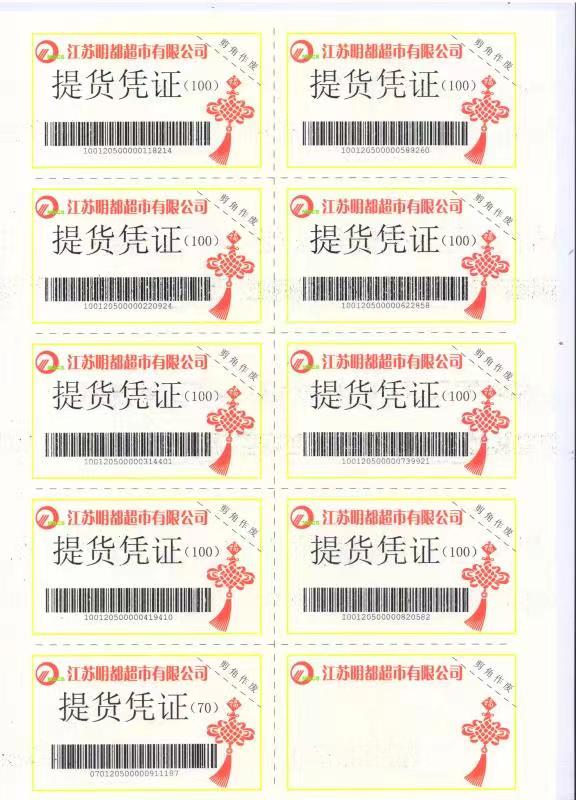  江苏明都超市有限公司简介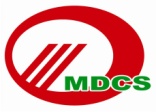 江苏明都超市有限公司成立于1999年5月，总部位于常州市武进区湖塘镇人民路312号。是一家主要以经营日用百货、各类定型包装食品、农副产品、生鲜食品、五金家电等生活用品为主的品牌连锁超市。明都超市自创业以来，始终坚持“真诚树商誉”的发展理念，以为顾客提供价廉物美的商品和便捷的购物服务为宗旨，前后已成功开办直营店70余家，加盟店30多家及一批运动品牌连锁店。以“明都”为品牌的生活卖场、社区综合超市遍布常州30多个行政乡镇及周边地区，网络覆盖率达80%。在册职工2000余人，营业面积达16万平方米，建有5万平方米商品和冷链配送中心，是常武地区管理规范、形象统一、信誉优良、综合实力较强的连锁超市企业。多年来，明都超市积极承担企业公民的社会责任，热心致力于助学支教、扶贫济困等公益事业。坚持“统一采购、统一配送、统一形象、统一核算、统一管理”的连锁经营模式；坚持“品质第一、追求卓越”的质量承诺；努力实践“将更多的实惠让给消费者”的价格方针；始终不渝地将“满足消费者的需求”作为最终目标。在城乡市场和广大消费者心中树立了良好的口碑和声誉。多年来，公司取得了多项荣誉，先后被评为：武进区服务先进单位，武进区十大流通服务先进企业，连续六年是区级纳税大户，2006年-2014年获得江苏省供销社、常州市供销社系统先进集体、三星级为农服务社，2005年-2008年价格A级诚信单位，消费、计量、质量诚信单位、文明单位，2007年-2010年信用（合同）A级企业，市民评选八佳超市，2006年获得国家商务部“万村千乡”市场工程试点企业及优秀承办企业，2008年以来省级放心消费者示范单位、2015年以来市级平价超市等多项荣誉称号。公司直营店常年保持有各类居家生活必需品、时鲜品、网红爆款商品等SKU数20000个以上，具有会员数8万个以上，多年来建立了与中国建设银行、常州供电公司、常州市第一人民医院、常州市总工会、常州市农业银行等上百家上市公司、企事业单位、政府职能部门的优购合作关系，并取得了一致好评。遍布本地乡镇的连锁网点和通用通兑的提货方式，以及具有京东、饿了么、美团等网上支付服务功能为消费者提供了快速方便的购物平台。    未来，公司将立足本土，逐步向周边市、镇辐射，提档升级，稳步发展，积极探索实体店与电商互动平台，打造“一站式”消费的现代化购物环境，不断完善和强化内部管理体系，创新经营能力，全力打造常武地区的优秀零售商。序号商品名称品牌规格数量图片零售价
（元）1塞维利斯橄榄油礼盒500ml*21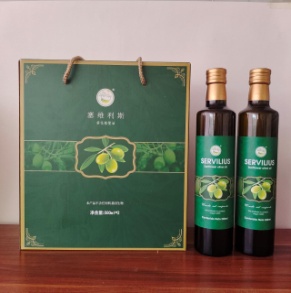 1582金龙鱼大礼包金龙鱼清香稻500g
金龙鱼御品麦芯粉1kg
金龙鱼荞麦多麦芯挂面150g
丸庄黑豆高鲜酱油150ml
谷维多稻米油100ml
梁汾老陈醋三年5度550ml
海皇金标蚝油700g1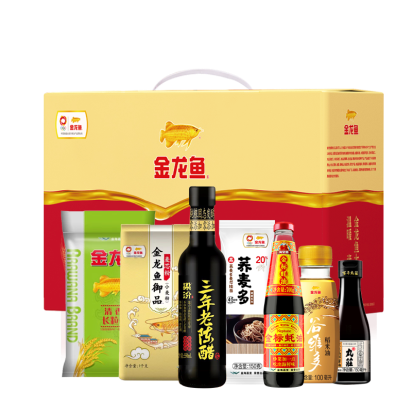 893福运满堂礼盒630克姚朵朵核桃200克
姚朵朵红枣180克
姚朵朵香菇75克
姚朵朵黑木耳75克
姚朵朵蛹虫草60克
姚朵朵鹿茸菌40克
福运满堂礼盒1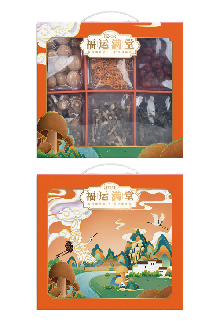 1864臻选黄天鹅可生食鸡蛋30枚月卡可生食鸡蛋30枚1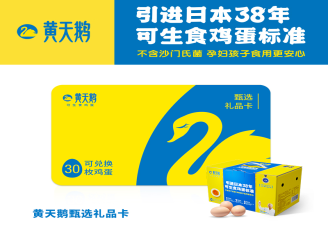 895农夫山泉 17.5°橙 称: 农夫山泉17.5°牌橙  
级别： 铂金果 
重量: 3KG 1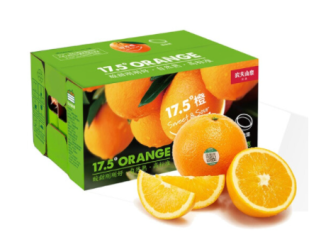 886认养一头牛娟姗奶250ml*10
盒一提装1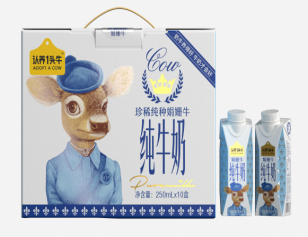 897美荻斯臻品干果礼盒1330g加州原色开心果（鹅蛋瓶)220g
加州NP巴旦木（鹅蛋瓶）210g
东南亚紫衣腰果（鹅蛋瓶）260g
南美轻熟核桃（鹅蛋瓶）150g
南非珍宝碧根果（鹅蛋瓶）245g
北美大榛子（鹅蛋瓶）245g1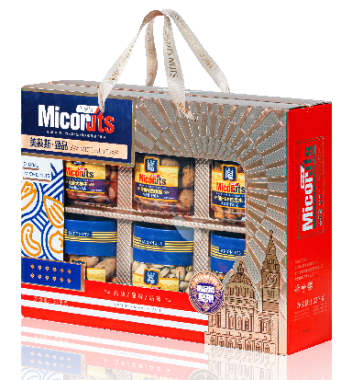 2698日本花王—爱家生活套装产品配置：
花王馨香洗衣液         780g 
花王厨房去油污清洁喷雾 400ml
花王餐具果蔬洗洁精     240ml
花王强力马桶清洁剂     500ml
花王防蛀美白牙膏       165g
花王精美生活礼盒1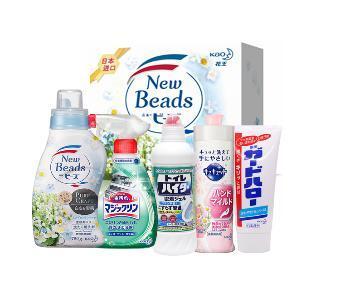 1689Ito 抽取式洗脸巾套装60抽*3包1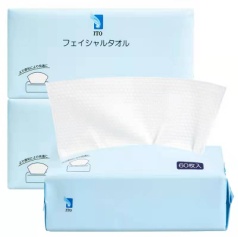 59.910新孟河风味罗氏虾花雕酒醉风味400g
蒜泥味400g1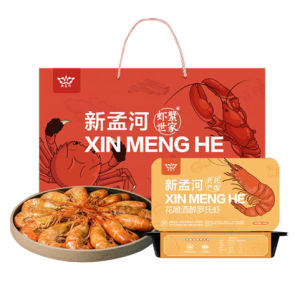 158总 计：1353.9元，按800元结算。联系人：姚红13706121802总 计：1353.9元，按800元结算。联系人：姚红13706121802总 计：1353.9元，按800元结算。联系人：姚红13706121802总 计：1353.9元，按800元结算。联系人：姚红13706121802总 计：1353.9元，按800元结算。联系人：姚红137061218021353．9教职工可选择送货上门（全省范围内配送）或送到学校，（若选择送货上门，请填写收件人姓名、联系电话、详细地址教职工可选择送货上门（全省范围内配送）或送到学校，（若选择送货上门，请填写收件人姓名、联系电话、详细地址教职工可选择送货上门（全省范围内配送）或送到学校，（若选择送货上门，请填写收件人姓名、联系电话、详细地址教职工可选择送货上门（全省范围内配送）或送到学校，（若选择送货上门，请填写收件人姓名、联系电话、详细地址教职工可选择送货上门（全省范围内配送）或送到学校，（若选择送货上门，请填写收件人姓名、联系电话、详细地址教职工可选择送货上门（全省范围内配送）或送到学校，（若选择送货上门，请填写收件人姓名、联系电话、详细地址江苏明都超市有限公司门店地址江苏明都超市有限公司门店地址江苏明都超市有限公司门店地址江苏明都超市有限公司门店地址江苏明都超市有限公司门店地址序
号区域划分店  名地  址联系电话1中区明都超市总店常州市和平北路39号0519-881119982中区明都超市一院店天宁区局前街225号（第一人民医院15号楼一楼）0519-868171503中区一院罗森店常州市第一人民医院内2号楼大厅135843855654中区明都超市紫云店江苏省常州市青龙街道紫云苑社区会所一、二层0519-898166305中区明都超市怀德名园店常州市新北区晋陵路怀德名园39-106号0519-891870576中区明都超市中天名园店江苏省常州市武进区湖塘人民东路中天名园28-96号、28-97
、28-99号商铺0519-698095057中区明都超市南都店江苏省常州市武进区湖塘镇南都新村商业街5-6号0519-861916538中区明都超市四季新城店江苏省常州市武进区湖塘四季新城小区南门对面187061111899中区明都超市学府店江苏省常州市武进区南夏墅街道学府东苑商业房A2幢1/5号商铺0519-8961065910中区明都超市电力店常州市武进区延政中大道16-1号1377681491611中区明都超市政务店常州市锦绣路2号1368524999212北区明都超市魏村店江苏省常州市新北区春江镇魏村魏安路7号0519-6980950013北区明都超市魏村大顺发店江苏省常州市新北区春江镇魏村魏安路231号0519-8200668914北区明都超市百丈店江苏省常州市新北区百兴路69号1585196836015北区明都超市奔牛1店江苏省常州市武进区奔牛镇金牛东路37-43号0519-8321803016北区明都超市奔牛2店江苏省常州市武进区奔牛镇天禧桥17号0519-8321089617北区明都超市孝都店江苏省常州市新北区春江镇魏村沿江西路26号0519-8571091718北区明都超市镇江店镇江新区丁岗平昌新城邻里中心0511-8356689919北区明都超市安家2店常州市新北区春江镇安家永安东路76号0519-8597671120北区明都超市安家3店常州市新北区春江镇安家安宁路56号0519-8597056221北区明都超市孟河店常州市新北区孟河镇孟河大道18号1886161252922北区明都超市西夏墅店常州市新北区西夏墅镇中路55号1886161251723东区明都超市横林店江苏省常州市武进区横林镇大桥南路38号0519-8878686724东区明都超市大顺发店江苏省常州市武进区横林镇天启云庭3号0519-8872398825东区明都超市崔桥店江苏省常州市武进区崔横南路崔桥客运店东侧约170米0519-8515616626东区明都超市横山桥店江苏省常州市武进区横山桥镇新利财富广场3-108号1358534400727东区明都超市郑陆1店江苏常州武进区郑陆镇迎宾路19号0519-8873766228东区明都超市郑陆2店江苏省常州市武进区郑陆镇草塘滨东申达花苑0519-8873898329东区明都超市焦溪店江苏省常州市天宁区常焦路2号05198988929730东区明都超市洛阳店江苏省常州市武进区洛阳镇聚荣家园15幢101号1524050813631东区明都超市上林店江苏省常州市武进区横林镇上林南苑T幢1391520251732东区明都超市雪堰2店武进区雪堰镇雪城路53号0519-8615902533东区明都超市漕桥店武进区雪堰镇漕桥振兴路333号0519-8621701634东区明都超市潘家店武进区雪堰镇潘家街潘南路世纪大道北（潘家卫生院东侧）0519-8654616035东区明都超市前黄店江苏省常州市武进区前黄镇景德西路2号1886161253536西区明都超市湟里店武进区湟里镇金鼎路18号0519-8334651037西区明都超市湟里大顺发店武进区湟里镇金鼎路1号0519-8334044038西区明都超市东安店江苏省常州市武进区湟里镇东安街迎宾中路1号0519-8373618339西区明都超市夏溪店江苏省常州市武进区夏溪西路与花溪路交叉口南80米1396115688640西区明都超市村前店江苏省常州市武进区湟里镇村前街262号0519-8376636141西区明都超市礼河店江苏武进经济开发区锦润路52号0519-8605628942西区明都超市农发区店江苏省武进区经济开发区稻香路123号0519-8635553943西区明都超市邹区店常州市钟楼区邹区镇北大街38号0519-8364121144西区明都超市卜弋店江苏省常州市武进区邹区镇卜弋新街0519-8331051645西区明都超市湟里2店江苏省武进区湟里镇湟里高中内1395122362346西区明都超市西太湖店江苏省常州市武进区经发区绿杨路9号1386166854647西区明都超市嘉泽店江苏省常州市武进区嘉泽镇花都广场13776863553